St. Johns Technical High School
SAC Meeting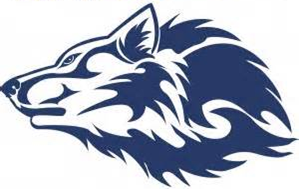 I.   Call to orderII.  Attendance & Approval of New MembersIII. Approval of May Meeting MinutesIV. Treasury UpdateV.  Review of SAC Bylaws, SIP, & PIPVI. Parent ReportMs. AlexanderVII. Admin Report/Parent Learning SessionSchools Parent Involvement Policy / Parent and Family Engagement PlanSchool – Parent Compact – A part of our application processiReady Diagnostic and DifferentiationFox in a Box TestingOpen ForumAdjournment* Next Meeting:  October 24th (Before Silent Auction, 5:00 pm)